INDICAÇÃO Nº 1894/2018Indica ao Poder Executivo Municipal a roçagem de mato no passeio público (calçada) na Rua Limeira, ao lado da Escola Estadual Professora Sonia Aparecida Bataglia Cardoso, no Bairro Cidade Nova.Excelentíssimo Senhor Prefeito Municipal, Nos termos do Art. 108 do Regimento Interno desta Casa de Leis, dirijo-me a Vossa Excelência para indicar que, por intermédio do Setor competente, promova a roçagem de mato no passeio público (calçada) na Rua Limeira, ao lado da Escola Estadual Professora Sonia Aparecida Bataglia Cardoso, no Bairro Cidade Nova.Justificativa:Este vereador foi procurado por munícipes, informando que há muito mato na calçada, obrigando os munícipes a caminharem pela via pública, correndo o risco de serem atropelados.Plenário “Dr. Tancredo Neves”, em 22 de fevereiro de 2.018.Carlos Fontes-vereador-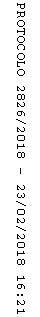 